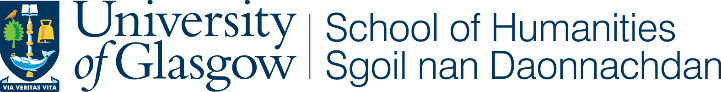 Visiting staff application formThis form should be filled in by staff/faculty from universities other than the University of Glasgow who are interested in spending a period of time researching at the University of Glasgow, School of Humanities. This form must be completed in full in order for your application to be considered. If you have any questions about your application please contact Patricia.MacLaren@glasgow.ac.ukAbout youAbout your proposed visitNameInstitutionJob titleEmail addressDate fromDate toHow is the trip being financed?How is the trip being financed?Please explain briefly the research you wish to carry out in GlasgowPlease explain briefly the research you wish to carry out in GlasgowPlease explain briefly the research you wish to carry out in GlasgowPlease explain briefly the research you wish to carry out in GlasgowPlease explain briefly the research you wish to carry out in GlasgowPlease explain why the University of Glasgow is an appropriate place to carry out this research (eg research interests in common with a member of staff, research materials held at Glasgow)Please explain why the University of Glasgow is an appropriate place to carry out this research (eg research interests in common with a member of staff, research materials held at Glasgow)Please explain why the University of Glasgow is an appropriate place to carry out this research (eg research interests in common with a member of staff, research materials held at Glasgow)Please explain why the University of Glasgow is an appropriate place to carry out this research (eg research interests in common with a member of staff, research materials held at Glasgow)Please explain why the University of Glasgow is an appropriate place to carry out this research (eg research interests in common with a member of staff, research materials held at Glasgow)